溧阳市上兴中心小学2021年小学语文学业质量调研质量分析报告一、调研概况1.调研样本2.调研内容部编版四年级语文上册1-5单元课文内容。3.调研学校总体情况      校平均：37.5分二、调研结果与分析（一）命题理解及学校各模块得分率分析1.本次调研紧扣教材，重点考察学生对于基础的掌握和对课文的理解。2.得分率分析（1）看拼音写词语     得分率 92%（2）单项选择题       得分率86.2%（3）将诗句补充完整   得分率 97.7%（4）根据课文内容填空 得分率 85.7%（5）阅读感悟部分     得分率 50.7%    （二）典型题目分析      1.看拼音，写词语。      典型题目：fā chàn      aomi      正确答案：发颤        奥秘      答题情况：（1）“颤”字左边“日”字写成“回”。               （2）“秘”字写成了“密”。      错因分析：对于字形的记忆不够准确；对于词语理解不透彻，比如把“奥秘”和“奥密”搞混了。      2.单项选择题。典型题目：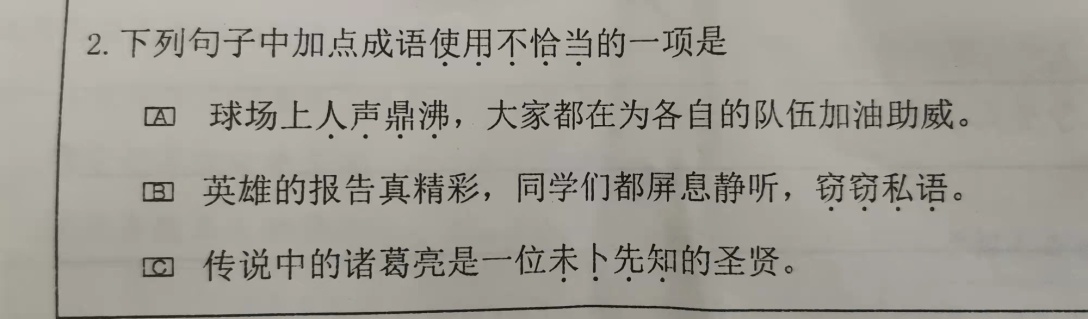 正确答案： B      答题情况：多数学生选择C      错因分析：学生对未卜先知的意思不太清楚，其次对诸葛亮的认识不足，认为这个词语用在诸葛亮身上不合适。另外讲解未卜先知这个词时，大多孩子认为姜子牙有这个本领，更多的人认为诸葛亮是神机妙算。他们不能很好的把这个词与未卜先知联系起来。      3.将下列诗句补充完整。      典型题目：________________,复照青苔上。                不识庐山真面目，________________。正确答案：返景入深林，复照青苔上。          不识庐山真面目，只缘身在此山中。错因分析：记忆不牢固，出现错别字：把“身”写成了“生”。把“苔”写成“台”。      4.根据课文内容填空。      典型题目：（1）我不禁想到____________________等这样的成语。                   正确答案：（1）气势磅礴、震耳欲聋、排山倒海     错误分析：（1）这是填成语。很多学生没有看清，写了两字词语。另外，学生对成语的积累太少，有的审清题后也只能填一两个，同时也反应出课堂教学时，对拓展知识落实不到位。      5.阅读感悟      典型题目：（1）解释词语。               （2）选择。               （3）概括麻雀的两个特点。               （4）加点词语是否可以去掉。（5）为什么要在第4节中写“大多数鸟儿”。      正确答案：（1）向左右两边看，文中形容麻雀警惕的神态。关在圈里饲养。               （2）B               （3）机警多疑、不可驯服性               （4）不能去掉，因为加点的词语写出了麻雀一刻也不放松，时刻警惕，突出了机警多疑的特点。                （5）把麻雀和大多数鸟儿进行对比，写出了麻雀不可驯服，喜爱自由的特点。      错误分析：（1）学生对词语的理解，缺少方法，不会联系上下文进行解释，其次用词简单，解释不完整。               （2）选择题中括号里的要求多此一举，反而会造成学生理解错误。                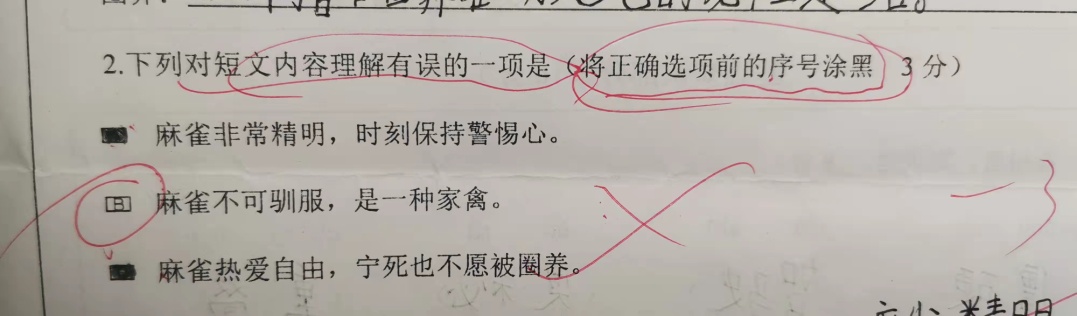                （3）第三小节非常明显的过渡节，包含两个麻雀特点，学生对此不理解。还是平时训练太少，强调不足。               （4）学生答题答不到要点上，废话多，说明对文章理解不到位；其次是教师对这类题的答题规范还是强调不足，学生没有章法答题较多。                （5）很多学生不知怎样答这个题，五花八门的答案都有，不知要从写法和作用来答，这与平时的训练不到位有关。 三、调研成效分析（一）主要成效本次调研考察了学生对于基础知识的掌握和对于文本的理解，其中也不乏对于各项语文要素的检测。通过这次质量调研，我们进一步了解了学生学习的得与失，同时也掌握了学生在学习方面的不足之处，通过分析研究，及时查漏补缺，更好地为下一阶段的教学服务。（二）教学问题与成因分析（1）部分学生基础掌握不够牢固，基础默写仍有错误。教师在复习时偏向于关注整体，忽略了个别。（2）个别题型错误较为集中。教师复习不够全面，复习内容的详略把握不到位，导致学生没有真正掌握。（3）课外阅读失分较为严重，学生的审题能力、阅读理解能力、答题规范都有待提高。 四、基于数据分析的教学改进建议1.抓好课堂教学，提高课堂效率，形式多样扎实有效地进行听、说、读、写训练，让学生在反复的积累运用中牢固掌握文本内容，并能举一反三，灵活运用。2.关注整体教学的同时，也要因材施教。对于后进生降低对他们的学习要求，放缓复习节奏，打好基础是关键。3.对于阅读，用系统性的题型训练取代没有章法的题海战术。教师再进行及时的归纳总结，提升学生的答题能力和答题规范。4.继续培养学生认真读题和做完后检查的好习惯。5.根据学生的记忆周期，制定相吻合的复习计划，做到事半功倍。同时，教师应更深入地研读教材，把握重点，循序渐进地进行复习，学生也学得轻松。6.教师多激励学生，评价手段应及时有效，激发学生兴趣，调动积极性。学校溧阳市上兴中心小学溧阳市上兴中心小学溧阳市上兴中心小学溧阳市上兴中心小学溧阳市上兴中心小学溧阳市上兴中心小学溧阳市上兴中心小学班级四1四2四3四4四5四6四7人数46464746474646任教教师史春风陈继兰葛蓉江波姜志清岑旗兰潘青松